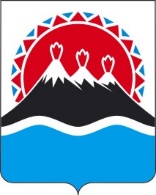 П О С Т А Н О В Л Е Н И ЕПРАВИТЕЛЬСТВА КАМЧАТСКОГО КРАЯ             г. Петропавловск-КамчатскийПРАВИТЕЛЬСТВО ПОСТАНОВЛЯЕТ:1. Внести в постановление Правительства Камчатского края от 10.01.2012 № 12-П «О расходных обязательствах Камчатского края по государственной поддержке общественных объединений в Камчатском крае, а также по предоставлению отдельных мер социальной защиты добровольным пожарным, работникам общественных объединений пожарной охраны в Камчатском крае и членам их семей» следующие изменения:1) приложение 1 изложить в редакции согласно приложению к настоящему постановлению;2) подпункт «д» пункта 1 части 4 приложения 4 признать утратившим силу.3) подпункт «е» пункта 1 части 4 приложения 5 признать утратившим силу.2. Настоящее постановление вступает в силу через 10 дней после дня его официального опубликования.Председатель Правительства –Первый вице – губернаторКамчатского края                                                                             Р.С. ВасилевскийПорядок предоставления субсидий общественным объединениям пожарной охраны в Камчатском крае1. Настоящий Порядок разработан в соответствии со статьей 781 Бюджетного кодекса Российской Федерации, постановлением Правительства Российской Федерации от 07.05.2017 № 541 «Об общих требованиях к нормативным правовым актам, муниципальным правовым актам, регулирующим предоставление субсидий некоммерческим организациям, не являющимся государственными (муниципальными) учреждениями» и регламентирует предоставление из краевого бюджета субсидий социально ориентированным общественным объединениям пожарной охраны, зарегистрированным в порядке, установленном федеральным законодательством, и осуществляющим свою деятельность на территории Камчатского края (далее - общественные объединения).2. Субсидии предоставляются на безвозмездной и безвозвратной основе в целях:1) возмещения общественным объединениям пожарной охраны, за исключением общественных объединений пожарной охраны, осуществляющих свою деятельность в составе подразделений противопожарной службы Камчатского края, (далее – общественные объединения) расходов, связанных с приобретением имущества и специальной одежды добровольным пожарным, включенным в сводный реестр добровольных пожарных (далее - добровольные пожарные), привлекаемым к участию в тушении пожаров, проведении аварийно-спасательных работ, спасению людей и имущества при пожарах и оказанию первой помощи пострадавшим (далее - расходы на приобретение имущества и специальной одежды);2) предоставления следующих мер социальной защиты добровольным пожарным, привлекаемым к участию в тушении пожара или проведению аварийно-спасательных работ, спасению людей и имущества при пожарах и оказанию первой помощи пострадавшим:а) компенсации расходов, связанных с использованием добровольными пожарными личного автомобильного транспорта для следования к месту тушения пожара, проведения аварийно-спасательных работ, спасения людей и имущества при пожарах и оказания первой помощи пострадавшим и обратно (далее - расходы по использованию личного автомобильного транспорта);б) компенсации расходов, связанных с проездом добровольных пожарных, сведения о которых содержатся в сводном реестре добровольных пожарных 5 и более лет, привлекавшихся к участию в тушении пожаров или проведению аварийно-спасательных работ, спасению людей и имущества при пожарах и оказанию первой помощи пострадавшим не менее 3-х раз в течение предшествующего календарного года, на автомобильном транспорте общего пользования междугородного сообщения (кроме такси и автомобильного транспорта общего пользования, осуществляющего перевозки с посадкой и высадкой пассажиров в любом не запрещенном правилами дорожного движения месте по маршруту регулярных перевозок), а также на воздушном транспорте межмуниципального сообщения к выбранному добровольным пожарным месту в пределах территории Камчатского края и обратно (далее - расходы по проезду);в) материального стимулирования (премирования) добровольных пожарных. 3. Субсидия носит целевой характер и не может быть израсходована на цели, не предусмотренные настоящим Порядком.4. Субсидии общественным объединениям предоставляются Министерством специальных программ и по делам казачества Камчатского края (далее - Министерство) через краевое государственное казенное учреждение «Центр обеспечения действий по гражданской обороне, чрезвычайным ситуациям и пожарной безопасности в Камчатском крае» (далее - КГКУ «ЦОД») в пределах лимитов бюджетных обязательств, доведенных на указанные цели КГКУ «ЦОД» как получателю бюджетных средств в рамках подпрограммы 2 «Защита населения и территорий Камчатского края от чрезвычайных ситуаций, обеспечение пожарной безопасности и развитие гражданской обороны в Камчатском крае» государственной программы Камчатского края «Безопасная Камчатка», утвержденной постановлением Правительства Камчатского края 
от 14.11.2016 № 448-П.5. Субсидии предоставляются на основании заключенного между КГКУ «ЦОД» и общественным объединением соглашения о предоставлении субсидии из бюджета Камчатского края (далее – соглашение) в соответствии с типовой формой, установленной Министерством финансов Камчатского края.6. Общественное объединение на первое число месяца, предшествующего месяцу, в котором планируется заключение соглашения, не должно:1) находиться в процессе реорганизации, ликвидации, в его отношении не введена процедура банкротства, деятельность общественного объединения не должна быть приостановлена в порядке, предусмотренном законодательством Российской Федерации;2) иметь просроченную задолженность по возврату в краевой бюджет субсидий, бюджетных инвестиций, предоставленных в том числе в соответствии с иными нормативными правовыми актами Камчатского края, и иная просроченная задолженность перед краевым бюджетом.7. Общественное объединение с целью заключения соглашения представляет в КГКУ «ЦОД» следующие документы:1) заявку на заключения соглашения, с указанием счета, на который в соответствии с бюджетным законодательством Российской Федерации перечисляется субсидия;2) копии учредительных документов с одновременным предоставлением оригиналов для сверки и заверения;3) справку, подписанную руководителем организации, подтверждающую соответствие организации условиям, указанным в части 6 настоящего Порядка.8. КГКУ «ЦОД» в порядке межведомственного информационного взаимодействия запрашивает в отношении организации, представившей указанные в части 7 настоящего Порядка документы, сведения из Единого государственного реестра юридических лиц.9. Общественное объединение вправе представить в КГКУ «ЦОД» сведения, указанные в части 8 настоящего Порядка, по собственной инициативе.10. КГКУ «ЦОД» в течение 5 рабочих дней со дня получения документов, указанных в части 7 настоящего Порядка, принимает решение о предоставлении субсидии либо об отказе в ее предоставлении.11. Основаниями для отказа общественному объединению в предоставлении субсидии являются:1) несоответствие общественного объединения условиям предоставления субсидии, установленным частью 6 настоящего Порядка;2) несоответствие представленных общественным объединением документов требованиям, установленным частью 7 настоящего Порядка;3) непредставление или представление не в полном объеме общественным объединением указанных в части 7 настоящего Порядка документов;4) наличие в представленных общественным объединением документах недостоверных сведений.12. В случае принятия решения об отказе в предоставлении субсидии КГКУ «ЦОД» в течение 5 рабочих дней со дня принятия такого решения направляет в адрес организации уведомление о принятом решении с обоснованием причин отказа.13. В случае принятия решения о предоставлении субсидии КГКУ «ЦОД» в течение 5 рабочих дней со дня принятия такого решения заключает с организацией соглашение.14. Обязательными условиями предоставления субсидии, включаемыми в Соглашения и договоры (соглашения), заключенные в целях исполнения обязательств по Соглашению, являются согласие соответственно организации и лиц, являющихся поставщиками (подрядчиками, исполнителями) по договорам (соглашениям), заключенным в целях исполнения обязательств по Соглашению, на осуществление Министерством и органами государственного финансового контроля проверок соблюдения ими условий, целей и порядка предоставления субсидий и запрет приобретения за счет полученных средств субсидии иностранной валюты, за исключением операций, осуществляемых в соответствии с валютным законодательством Российской Федерации при закупке (поставке) высокотехнологичного импортного оборудования, сырья и комплектующих изделий, а также связанных с достижением целей предоставления указанных средств иных операций, определенных настоящим Порядком.15. Для получения субсидии общественные объединения представляют в КГКУ «ЦОД» следующие документы:1) заявку по форме согласно приложению к настоящему Порядку;2) выписку из Единого государственного реестра юридических лиц;3) выписку из сводного реестра добровольных пожарных;4) документы, подтверждающие участие добровольных пожарных в тушении пожаров, проведении аварийно-спасательных работ, спасению людей и имущества при пожарах и оказанию первой помощи пострадавшим;5) документы, подтверждающие фактические расходы (для получения субсидии в целях, предусмотренных пунктом 1, подпунктами «а», «б» пункта 2 части 2 настоящего Порядка);6) документы, подтверждающие стоимость топлива в соответствующий период времени (для получения субсидии в целях, предусмотренных подпунктом «а» пункта 2 части 2 настоящего Порядка).16. Субсидии предоставляются при соблюдении общественными объединениями следующих условий:1) заключение соглашения о предоставлении субсидий с КГКУ «ЦОД» в соответствии с частью 5 Порядка;2) использование субсидий по целевому назначению;3) предоставление в КГКУ «ЦОД» отчетов об использовании субсидий в порядке, установленном в соглашении.17. Размер субсидии в целях возмещения общественным объединениям расходов на приобретение имущества и специальной одежды определяется из расчета:1) общей стоимости имущества (каска, ремень, топор, кобура) не более 
8 000,0 рублей на одного человека;2) стоимости специальной одежды (комплект боевой одежды пожарного, комплект повседневной формы одежды пожарного, сапоги пожарного) не более 8 000,0 рублей на одного человека.18. Субсидии в целях возмещения общественным объединениям пожарной охраны расходов на приобретение имущества и специальной одежды предоставляются однократно на срок службы соответствующего имущества и специальной одежды, установленный Приказом Министерства здравоохранения и социального развития Российской Федерации от 10.09.2010 № 777н «Об утверждении Типовых норм бесплатной выдачи специальной одежды, специальной обуви и других средств индивидуальной защиты работникам, занятым на работах с вредными и (или) опасными условиями труда, а также на работах, выполняемых в особых температурных условиях или связанных с загрязнением».19. Размер субсидии в целях предоставления мер социальной защиты в виде компенсации расходов по использованию личного автомобильного транспорта определяется из расчета следования на расстояние не более 40 километров за один выезд (туда и обратно) и не более 16 литров топлива на 100 километров пути.20. Субсидии в целях предоставления мер социальной защиты в виде компенсации расходов по использованию личного автомобильного транспорта добровольными пожарными предоставляются один раз за прошедший год за все случаи использования добровольными пожарными личного автомобильного транспорта для следования к месту тушения пожара, проведения аварийно-спасательных работ, спасения людей и имущества при пожарах и оказания пер вой помощи пострадавшим и обратно.21. Размер субсидии в целях предоставления мер социальной защиты в виде компенсации расходов по проезду определяется из расчета 50 процентов стоимости проезда добровольного пожарного к выбранному им месту в пределах территории Камчатского края и обратно один раз в год или 100 процентов стоимости проезда один раз в два года.22. Компенсация расходов по проезду производится по наименьшей стоимости проезда только до одного выбранного добровольным пожарным места в пределах территории Камчатского края кратчайшим путем и обратно от того же места кратчайшим путем.23. Расходы по проезду, подлежащие компенсации, включают в себя оплату стоимости проезда к выбранному добровольным пожарным месту в пределах территории Камчатского края в размере фактических расходов, подтвержденных проездными документами (включая страховой взнос на обязательное личное страхование пассажиров на транспорте, оплату услуг по оформлению проездных документов), но не выше стоимости проезда:1) воздушным транспортом - в салоне экономического класса;2) автомобильным транспортом общего пользования междугородного сообщения (кроме такси и автомобильного транспорта общего пользования, осуществляющего перевозки с посадкой и высадкой пассажиров в любом не запрещенном правилами дорожного движения месте по маршруту регулярных перевозок) - в автобусе общего типа, а при их отсутствии - в автобусе с мягкими откидными сиденьями.Иные расходы по проезду не компенсируются.24. Размер субсидии в целях предоставления мер социальной защиты в виде материального стимулирования (премирования) добровольных пожарных определяется из расчета выплаты не более трех раз в год одному человеку премий в размере не более 2 000 рублей на одну выплату.25. Субсидии предоставляются за счет средств краевого бюджета в пределах бюджетных ассигнований, предусмотренных на эти цели КГКУ «ЦОД» о краевом бюджете на соответствующий финансовый год.26. КГКУ «ЦОД» перечисляет субсидии на расчетный счет, открытый в банке или другой кредитной организации, реквизиты которого указаны в заявке на предоставление субсидии, в течение 5 рабочих дней со дня заключения соглашения.27. Организация представляет в министерство не позднее 15 декабря текущего финансового года отчет о достижении значений показателей результативности предоставления субсидии, установленных в соответствии с частью 16 настоящего Порядка, отчет об использовании субсидии в порядке и по формам, установленным Соглашением, с приложением документов, подтверждающих фактически произведенные затраты.28. Министерство и органы государственного финансового контроля осуществляют обязательную проверку соблюдения организацией условий, целей и порядка предоставления субсидии.29. В случае нарушения организацией условий, установленных настоящим Порядком, субсидии подлежат возврату в краевой бюджет на лицевой счет Министерства в полном объеме.30. Организация обязана возвратить субсидию в течение 15 рабочих дней со дня получения письменного уведомления Министерства о возврате субсидии.31. Письменное уведомление о возврате субсидии направляется министерством в организацию в течение 10 рабочих дней со дня выявления обстоятельств, указанных в частях 29 - 30 настоящего Порядка.Приложение к порядку предоставления субсидий общественным объединениям пожарной охраны в Камчатском краеЗаявка
на предоставление субсидии из краевого бюджета_______________________________________________________________наименование организации1. Сведения о руководителе (Ф.И.О., должность) _____________________________________________________________________________________2. Контактная информация (фактический адрес, телефоны, факс, e-mail):______________________________________________________________________________________________________________________________3. Банковские реквизиты: ________________________________________________________________________________________________________4. Целевое назначение получения субсидии и перечень затрат:5. Перечень приложений к заявке:1) ___________________________;2) ___________________________;3) ___________________________.».№О внесении изменений в постановлению Правительства Камчатского края от 10.01.2012 № 12-П «О расходных обязательствах Камчатского края по государственной поддержке общественных объединений в Камчатском крае, а также по предоставлению отдельных мер социальной защиты добровольным пожарным, работникам общественных объединений пожарной охраны в Камчатском крае и членам их семей»Приложение к постановления Правительства Камчатского края 
от ____________ № _________«Приложение к постановления Правительства Камчатского края от 10.01.2012 № 12-ПN п/пПеречень затратСумма, руб.Возмещение расходов на приобретение имущества и специальной одеждыВозмещение расходов на приобретение имущества и специальной одеждыВозмещение расходов на приобретение имущества и специальной одежды1.2.Предоставление мер социальной защиты в виде компенсации добровольным пожарным расходов по использованию личного автомобильного транспортаПредоставление мер социальной защиты в виде компенсации добровольным пожарным расходов по использованию личного автомобильного транспортаПредоставление мер социальной защиты в виде компенсации добровольным пожарным расходов по использованию личного автомобильного транспорта1.2.Предоставление мер социальной защиты в виде компенсации добровольным пожарным расходов по проездуПредоставление мер социальной защиты в виде компенсации добровольным пожарным расходов по проездуПредоставление мер социальной защиты в виде компенсации добровольным пожарным расходов по проезду1.2.Предоставление мер социальной защиты в виде материального стимулирования (премирования) добровольных пожарныхПредоставление мер социальной защиты в виде материального стимулирования (премирования) добровольных пожарныхПредоставление мер социальной защиты в виде материального стимулирования (премирования) добровольных пожарных1.2.Итого:Итого:Руководитель__________________(подпись)___________________(расшифровка подписи)М.П.Главный бухгалтер__________________(подпись)___________________(расшифровка подписи)